          Avanti House Primary School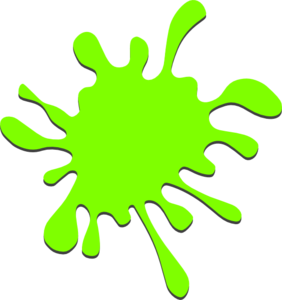 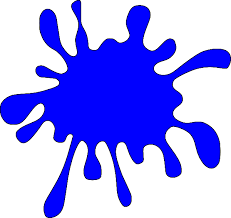 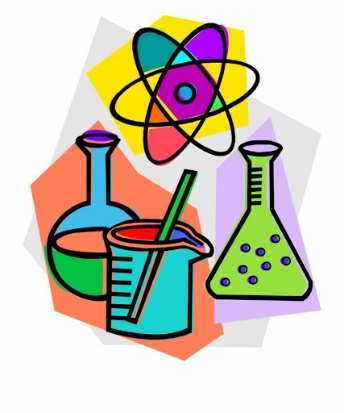 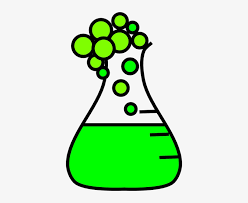 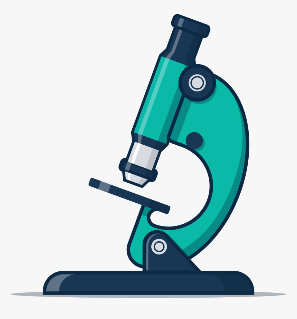    SCIENCE                  SELFIE                                        Competition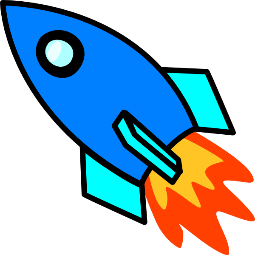 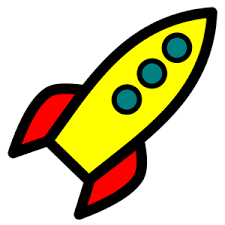 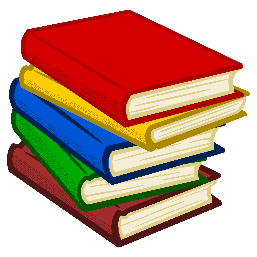 For a chance to win a certificate, just grab a selfie of you enjoying science outside of school. Your selfies could include a visit out or taking part in a science activity at home. Be as creative as you like. Print it off and hand it to your class teacher before Friday 13th March to be entered into the competition.